Отряд ЮИД принял участие в конкурсе новогодней игрушки«Елка безопасности»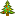 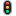 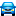 (Общественный совет при МО МВД России «Ирбитский» и Госавтоинспекция г. Ирбита)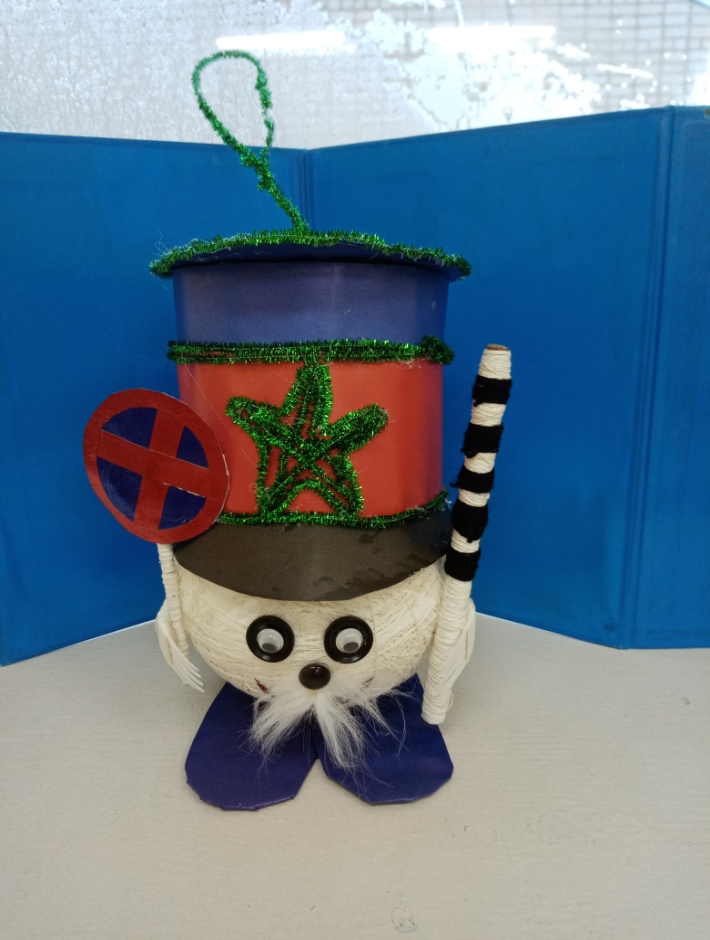 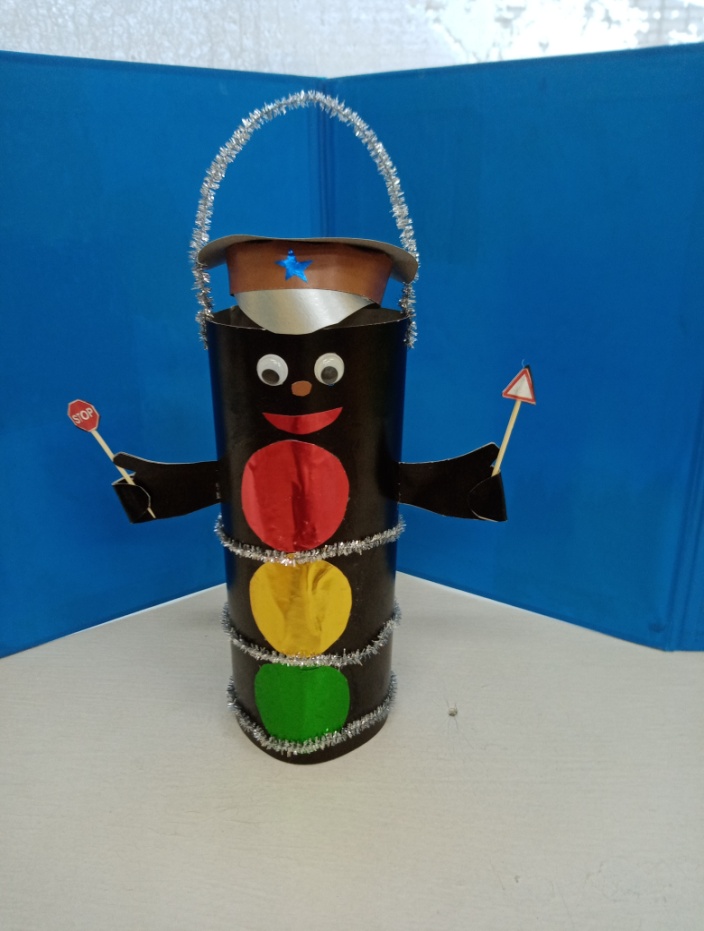 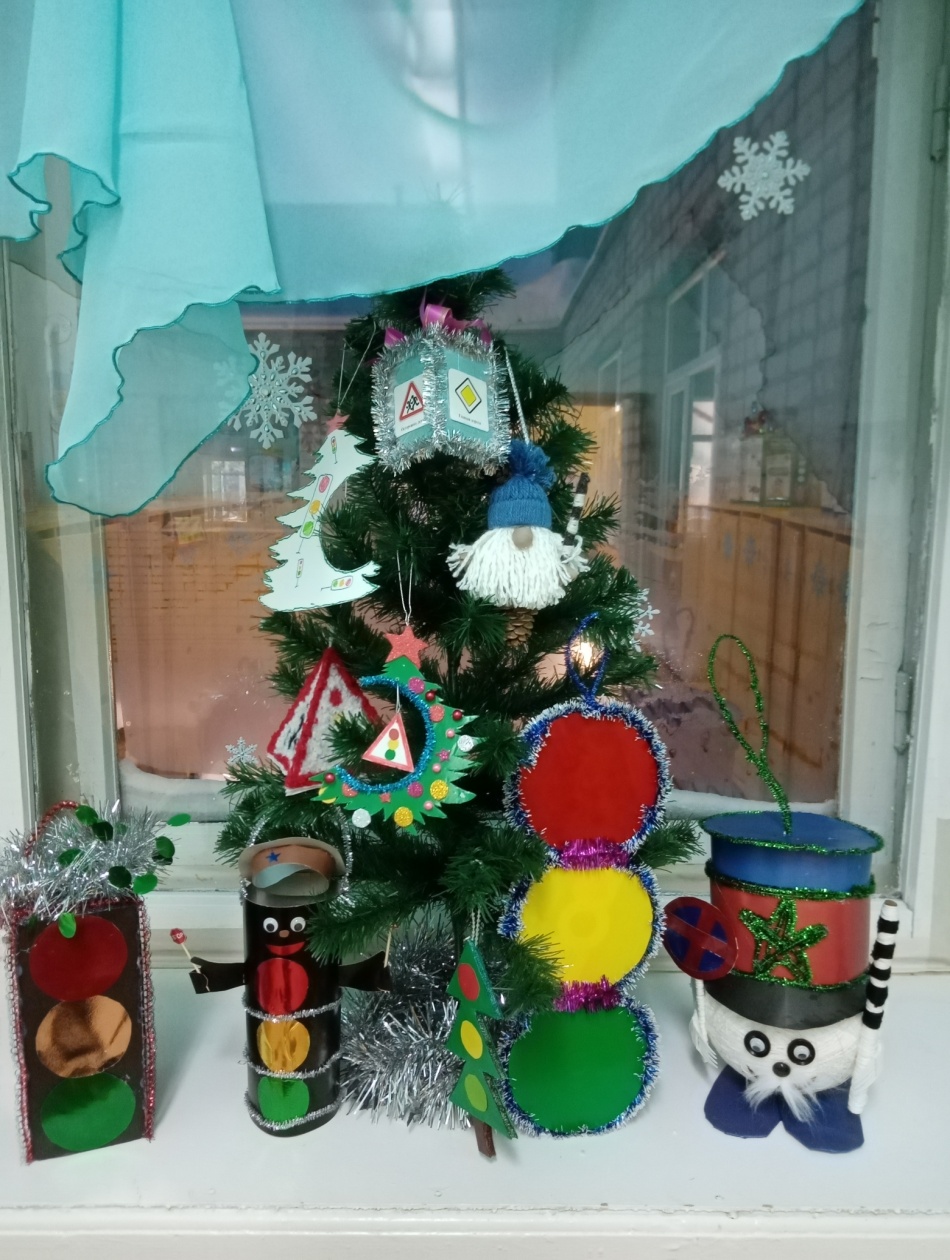 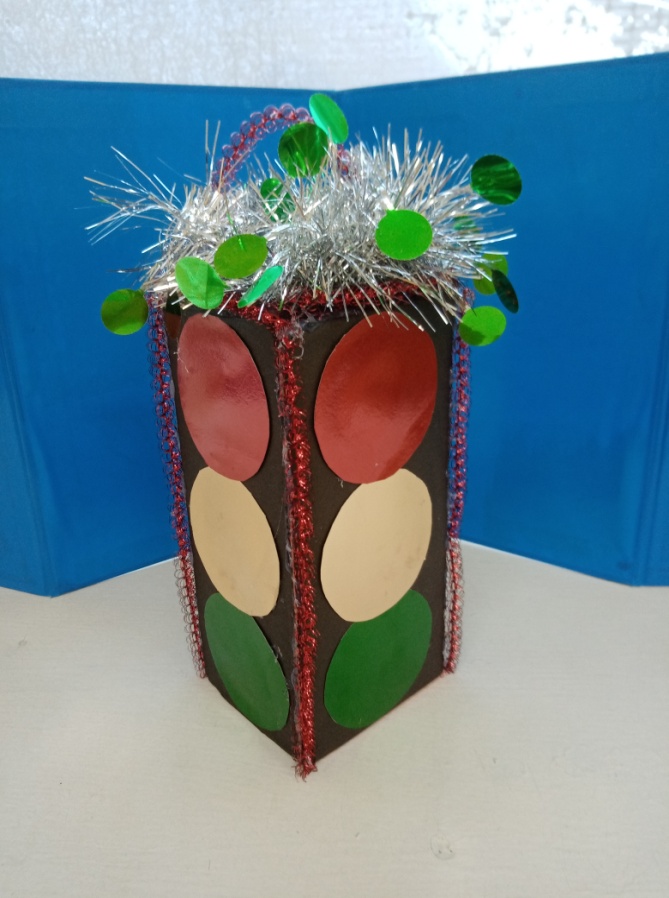 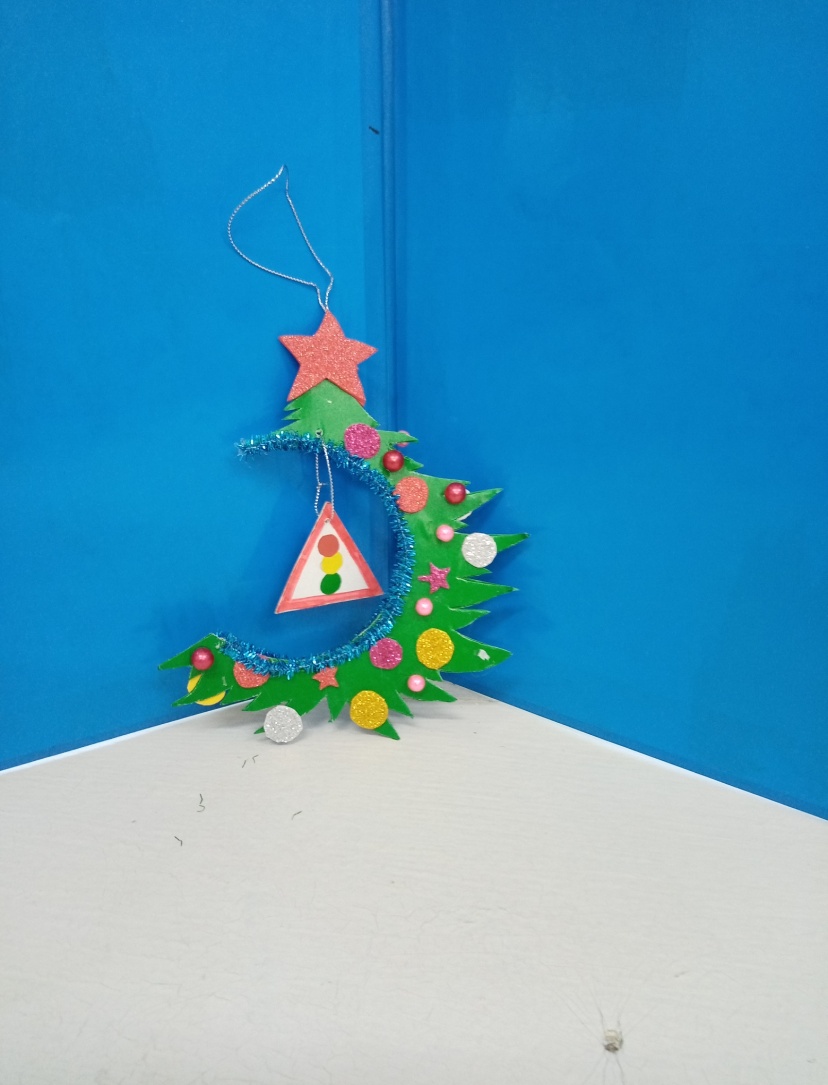 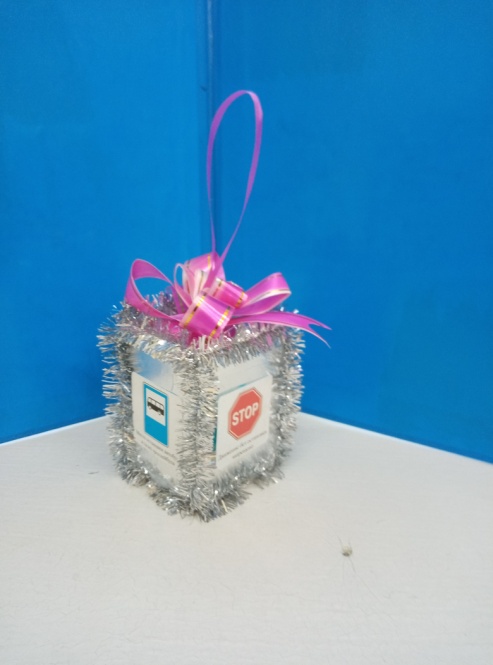 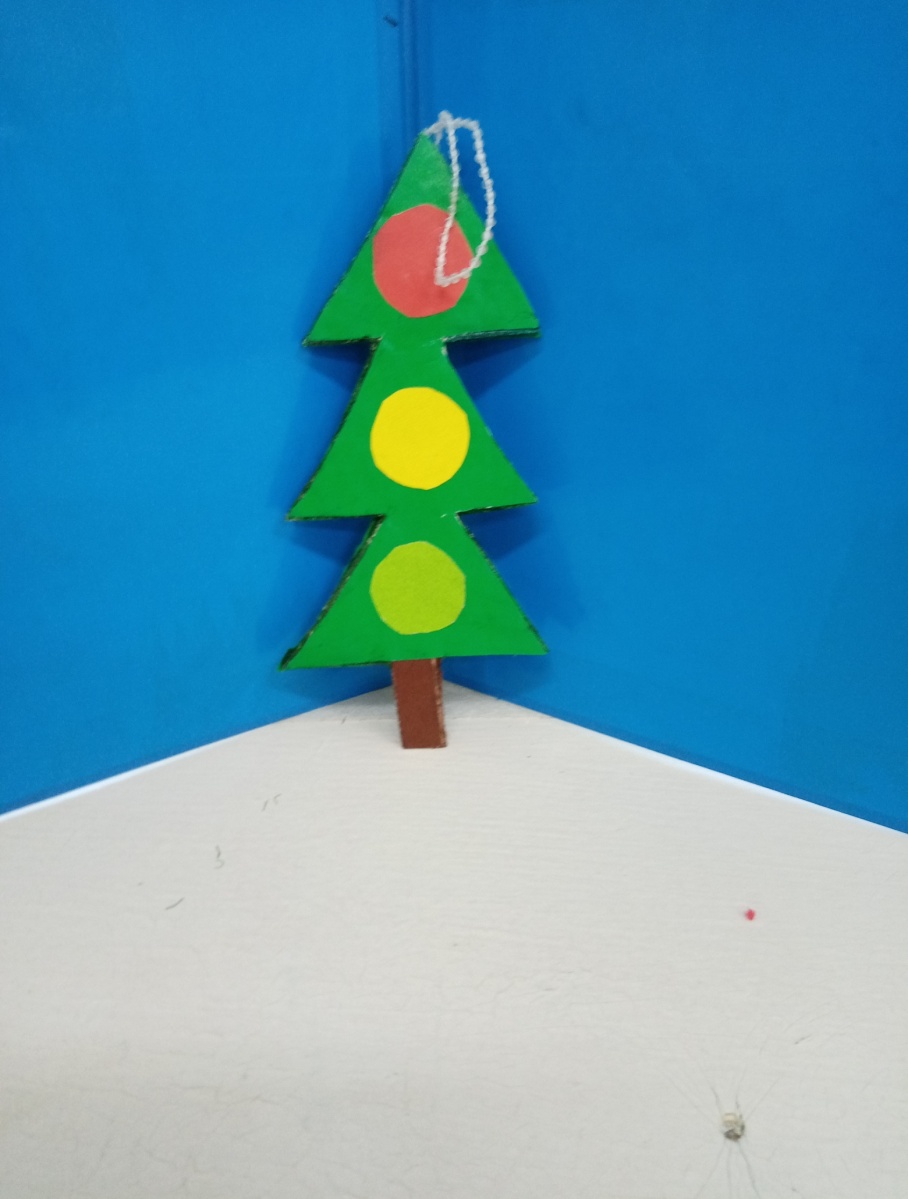 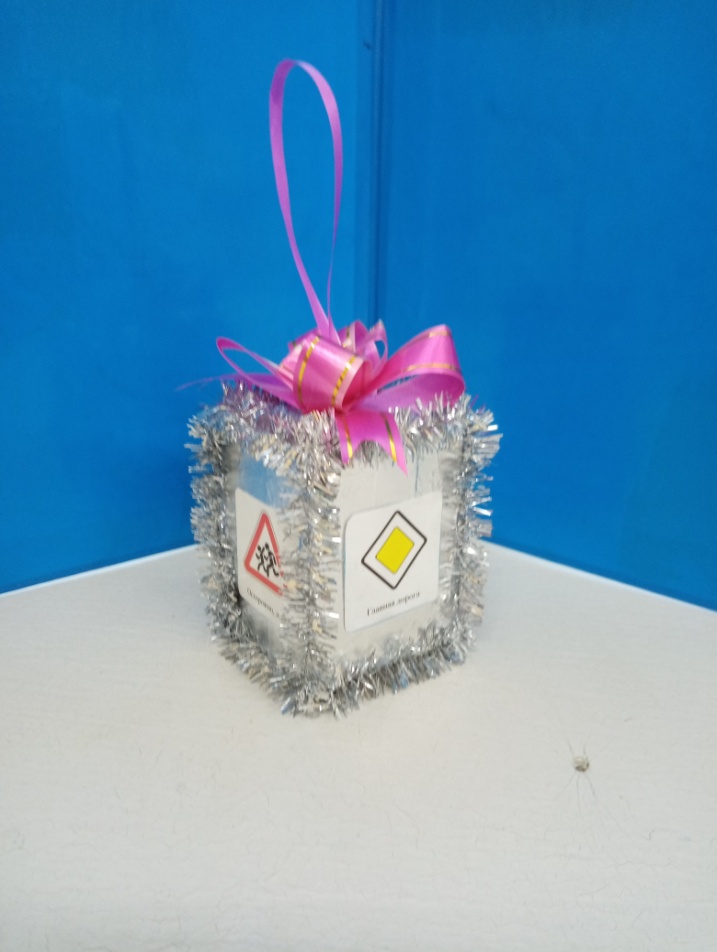 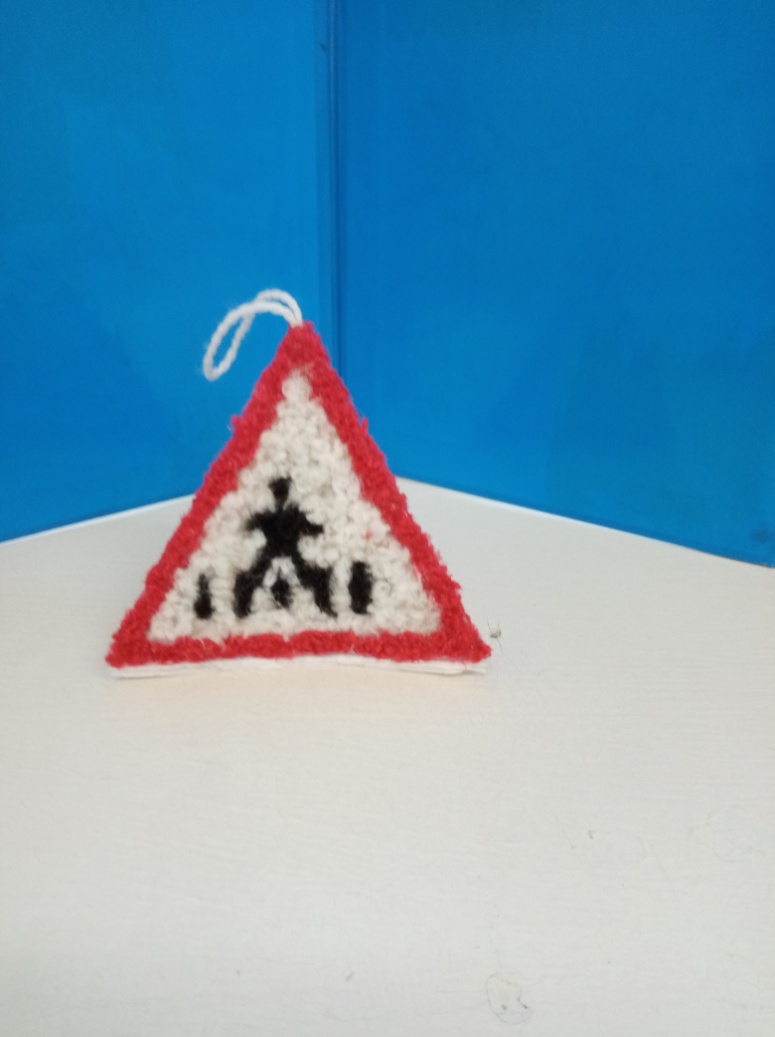 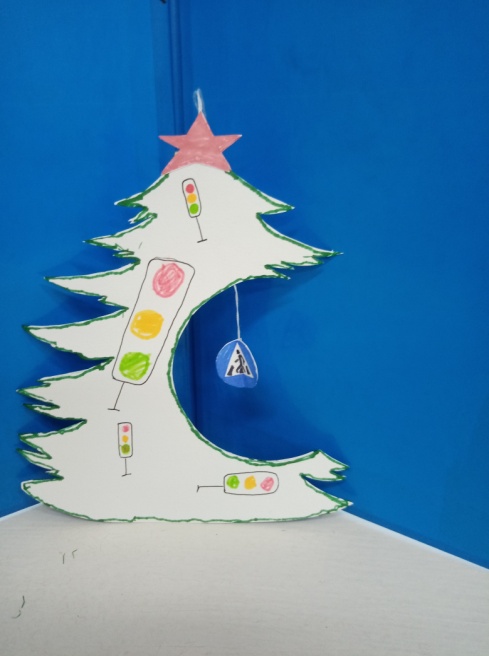 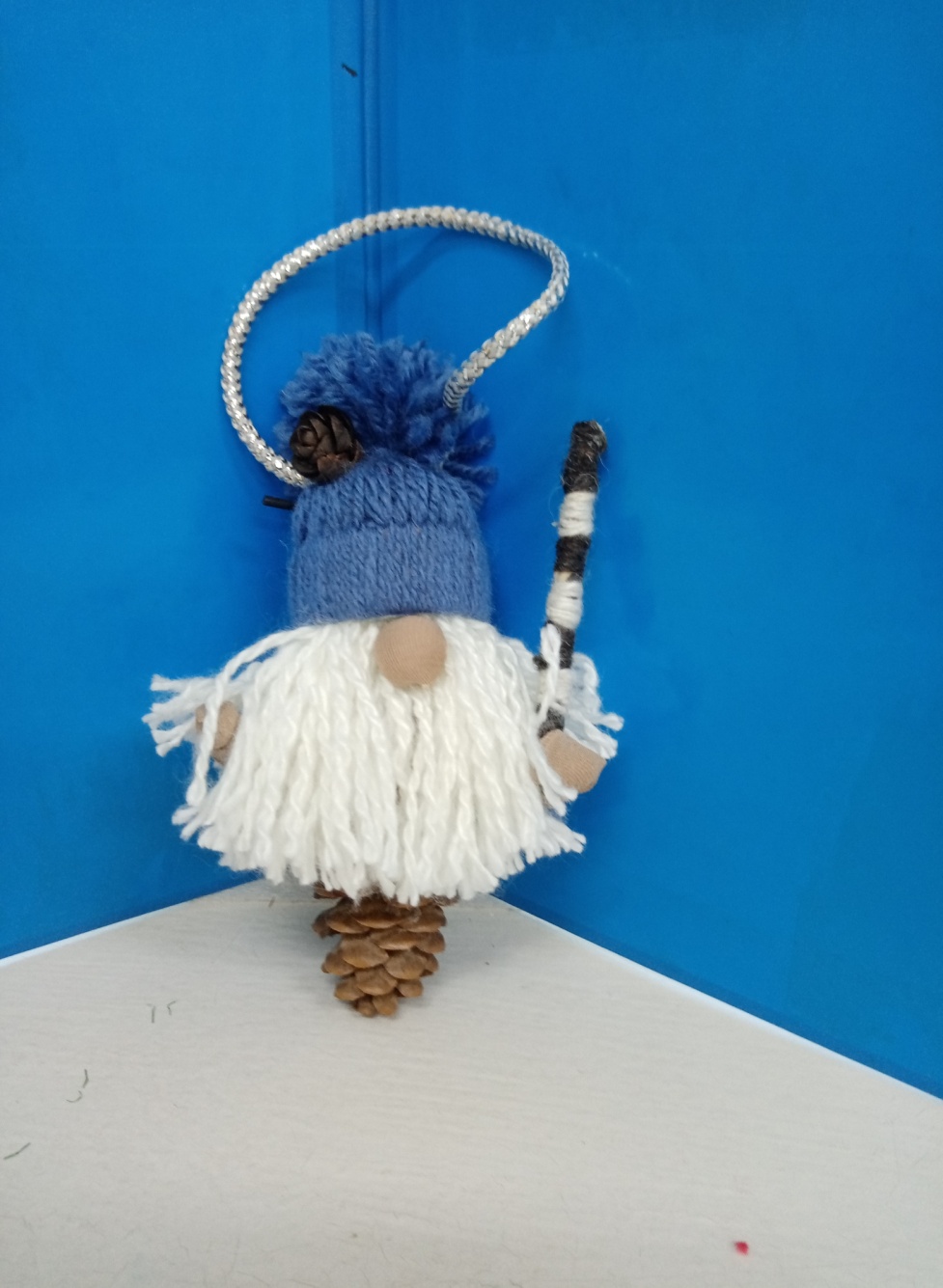 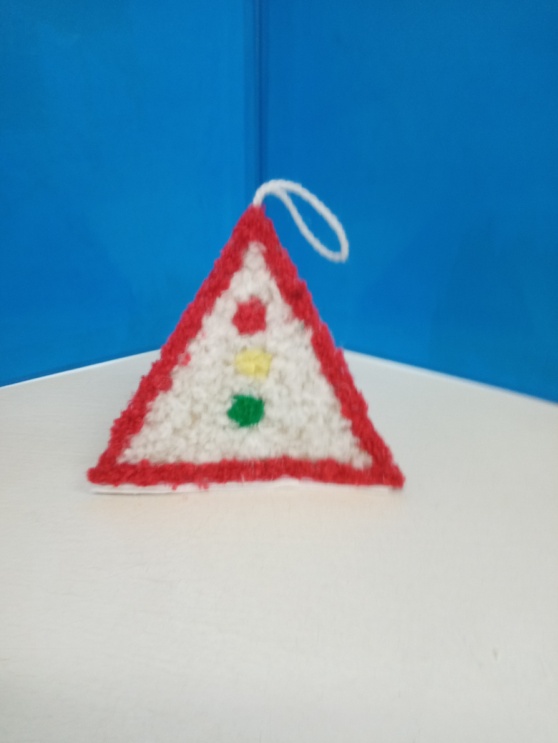 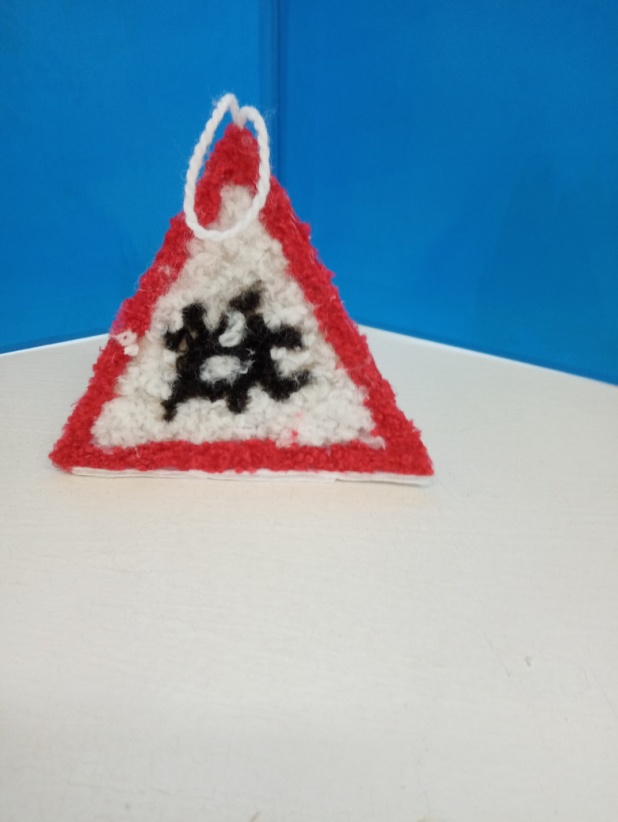 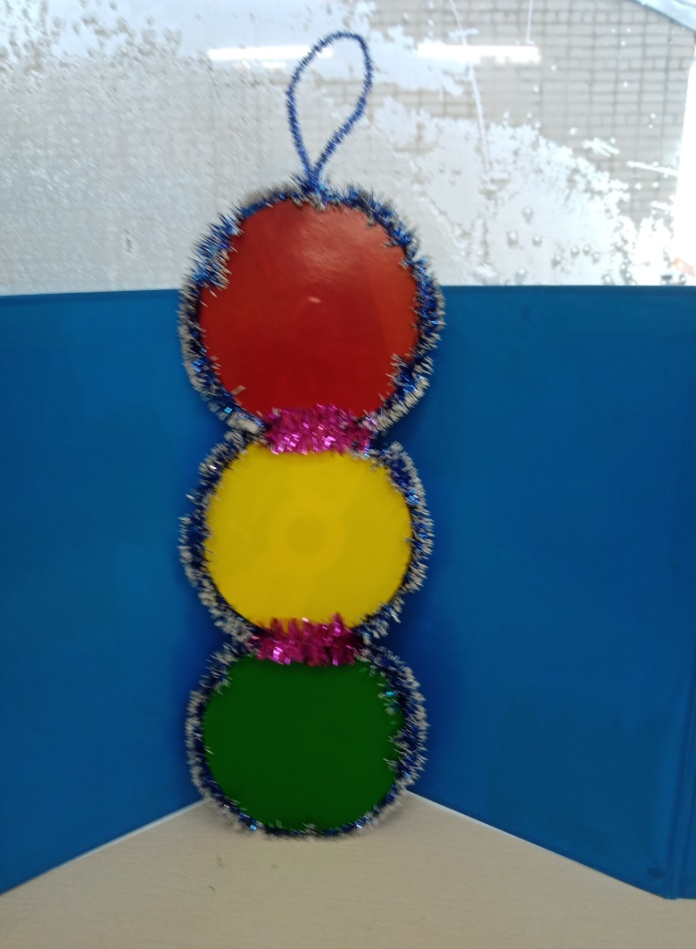 